Załącznik 9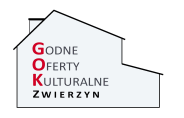 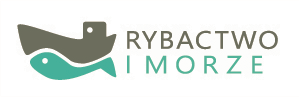 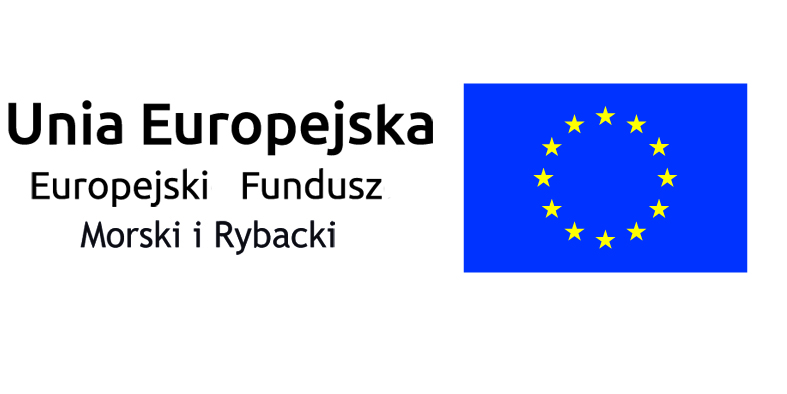 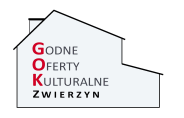 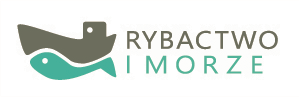 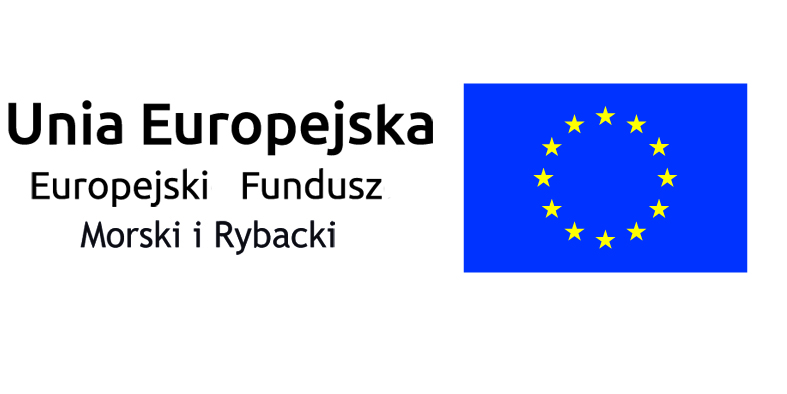 Zamawiający dopuszcza zaoferowanie wyposażenia równoważnego do urządzeń wskazanych poniżej, będących produktami tożsamymi w kontekście obowiązującego standardu dla produktów wymaganych przez Zamawiającego.  Dopuszcza się wyposażenie o parametrach lepszych od wskazanych poniżej w opisie przedmiotu zamówienia (parametry minimalne). 1. Kuchnia Gazowa szt.2Płyta gazowa pod zabudowę.Płyta szklana lub ceramiczna z palnikami gazowymi, w czarnym kolorze. Urządzenie o wymiarach 71 x 51 cm.Płyta ze szkła hartowanego lub ceramiczna oraz żeliwne ruszty.Płyta ma posiadać zestaw 5 gazowych palników, na który składać się mają palniki o min. mocy: mały palnik o mocy 1000W, średni palnik o mocy 1400W, jeden standardowy palnik o mocy 1750W i duży palnik o mocy 2700W. Dodatkowo kuchnia powinna zawierać jeden palnik gazowy z potrójną koroną o dużej mocy – min. 4000 W. Kontrola pola grzewczego ma być umiejscowiona z przodu w płycie.Płyta posiada ma mieć wbudowany generator iskry zintegrowany z pokrętłami, co umożliwia łatwe i wygodne zapalanie palników. Kuchnia musi posiadać zabezpieczenie przeciwwypływowe gazu, zwiększając tym samym bezpieczeństwo korzystania z płyty.Parametry: Kolor płyty grzewczej: Czarny Rodzaj płyty: Gazowa Wyposażenie: Instrukcja obsługi w języku polskim , Karta gwarancyjna , 3 ruszty Gwarancja: min. 24 miesiące Płyta: Liczba pól grzewczych - 5 Ruszt płyty grzewczej: Żeliwny , Trzyczęściowy Funkcje dodatkowe: Palnik potrójna korona Palnik 1: Moc min: 1000W Palnik 2: Moc min: 1400W Palnik 3: Moc min: 1750W Palnik 4: Moc min: 2700W Palnik 5: Moc min: 4000W Fizyczne: Szerokość [cm]: 71 Głębokość [cm]: 51 Wysokość [cm]: 5.4 Wykonanie płyty grzewczej: Szkło lub płyta ceramicznaTechniczne: Napięcie zasilania [V]: 230 Moc przyłączeniowa [W]; Nie dotyczy Bezpieczeństwo użytkowania:- Zabezpieczenie przeciwwypływowe gazu Funkcje:- Zapalarka gazu - W pokrętle - Sterowanie płyty grzewczej - Mechaniczne - Wskaźnik ciepła resztkowego - Nie Znak zgodności: CE2. Kocioł warzelny szt. 1Kocioł warzelny gazowy 150l z grzaniem bezpośrednimOpis urządzenia:Blat ze stali nierdzewnej AISI 304 18/10Przetłoczenia w blacie zapobiegające rozlewaniu się płynówZbiornik ze stali nierdzewnej AISI 304 18/10, z dnem odpornym na korozję wykonanym ze stali AISI 316Mosiężny zawór spustowy wyposażony w wyjmowany filtrPokrywa ze stali nierdzewnej AISI 304Kurek z ciepłą oraz zimną wodą i obrotową wylewką na blacieGrzanie gazowe za pomocą palników rurowych wykonanych ze stali nierdzewnej i samostabilizującego się płomienia oraz regulacji temperatury przy użyciu termostatuPłomień kontrolny z zabezpieczeniem w postaci termoparyPiezoelektryczne zapalanie płomienia kontrolnegoZawór bezpieczeństwa z ciśnieniomierzemWymiary kotła: śr.600x(H)420 mm
Parametry techniczne:wymiary: 800x900x(H)850wymiary zbiornika: śr.600x(H)420 mmpojemność zbiornika: 150lrodzaj ogrzewania: bezpośredniemoc gazowa: 21 kWwaga: 123 kg3. Taboret gazowy 9 kW szt. 1Taboret gazowy o mocy palnika 9 kW wykonany ze stali nierdzewnej. Przeznaczony do profesjonalnej gastronomii. Konstrukcja taboretu musi pozwalać na gotowanie na nim większych ilości potraw w naczyniach o bardzo dużej pojemności – do 100 l bez konieczności podnoszenia ich na dużą wysokość. Maksymalne obciążenie palnika wynosi min. 100 kg. Taboret wyposażony w palnik pilotujący oraz zawór odcinający dopływ gazu w przypadku zaniku płomienia.Minimalne wymagania techniczne:Przyłącze gazu: R ½”Moc palnika: 9,0kWWymiary topu: 590x650x410 [mm]Palnik z zabezpieczeniem przeciwwypływowymPalnik pilotującyPalnik 9,0 kW – 2 koronowyEnergooszczędne palniki (płomień oszczędnościowy 25% maksymalnego zużycia gazu).Atest PZH.4. Lodówki szt. 2 (bez szyby)Dane techniczne 1 szt.:Wymiary minimalne bez elementów wystających (WxSxG): 186 x 60 x 66 cm Kolor: stal nierdzewna + srebrny-malowany Kolor / wykończenie frontu: srebrny - stal nierdzewna inox Kolor / wykończenie boków:  srebrny Położenie zamrażarki: na dole Liczba agregatów: min. 1 Liczba termostatów: 2 Minimalna zdolność zamrażania: 14 kg/24h Czas utrzymania temperatury w przypadku braku zasilania: minimum 16 godzin Bezszronowa (No Frost): pełny No Frost Sposób odszraniania (rozmrażania) chłodziarki: No Frost Sposób odszraniania (rozmrażania) zamrażalnika: No Frost Sterowanie: elektroniczne Szybkie chłodzenie: takSzybkie zamrażanie: tak Zmiana kierunku otwierania drzwi: tak Funkcje dodatkowe:  Air Freshfilter, elektroniczna regulacja temperatury, funkcja "eco", funkcja "wakacje", kalendarz zamrażania żywności, komora świeżości "hyperFresh 0°", komora świeżości 0 stopni, oświetlenie ledowe, system Multi Airflow, szuflada z kontrolą wilgotności, wyświetlacz elektroniczny Efektywność energetyczna:  Klasa energetyczna: minimum A++ Pojemność użytkowa chłodziarki: min. 237 litrów Pojemność użytkowa zamrażarki: min. 87 litrów Klasa zamrażarki: min. - **** Klasa klimatyczna: SN, T Poziom hałasu : max. 41 dB Bezpieczeństwo użytkowania:  powłoka antybakteryjna, półki wykonane ze „szkła bezpiecznego”, filtr antybakteryjny, alarm (wskaźnik) niedomkniętych drzwi, alarm (wskaźnik) wzrostu temperatury, blokada panelu sterowania Wyposażenie:  1 półka na butelki, 1 szuflada z niezależną kontrolą wilgotności, 2 akumulatory zimna, 2 szuflady świeżości, 3 półki w drzwiach, 3 szuflady w zamrażarce, 4 półki szklane w chłodziarce, instrukcja obsługi w języku polskim, karta gwarancyjna, pojemnik na jajka, rączki zewnętrzne Gwarancja: min. 24 miesiąceLodówka z szybą:Szafa chłodnicza wykonana ze stali z przeszklonymi drzwiami. Szafa ma posiadać funkcję automatycznego odszranniania oraz możliwość otwierania drzwi z prawej lub lewej strony. Chłodzenie powierzchni  - wymuszony obieg powietrza.
Wymagania dodatkowe - wentylowane chłodzenie
- elektroniczny sterownik 
- automatyczne rozmrażanie
- zamek drzwi
- łatwo wymienna uszczelka drzwi
- min. 4 przestawne rusztyDane techniczne:długość: 600 mm szerokość: 585 mm wysokość: 1855 mm pojemność: 350 l moc całkowita: 0.21 kW napięcie: 230 V temperatura minimalna: 2 °C temperatura maksymalna: 8 °C materiał: stal malowana zasilanie: elektryczne kolor: Preferowany inox lub szaryrozmrażanie: automatyczne5. Piekarniki do zabudowy szt. 3Wymiary (bez el. wystających) SxWxG:  59,5 x 59,4 x 56,7 cm Kolor frontu:  srebrny-stal Pojemność:  70 litrów Wykonanie piekarnika:  szkło i stal nierdzewna Sterowanie  elektroniczne: - dotykowe (sensorowe) (opcjonalnie pokrętło)  na froncie piekarnika Klasa energetyczna: A+ Napięcie zasilania: 230 V Moc przyłączeniowa: 3,5 kW Drzwi: otwierane uchylnie Programator pracy piekarnika: elektroniczny Grill (opiekacz) : tak Termoobieg: tak Rożen: opcjonalnieTermosonda: opcjonalnieTyp prowadnic w piekarniku: drabinki Czyszczenie piekarnika: parowe Opuszczana grzałka grilla (opiekacza): nie Funkcje dodatkowe: automatyczne programowanie, automatyczne wyłączenie, automatyka wagowa, blokada włączenia programatora przez dzieci, czyszczenie parowe, ekran dotykowy, elektroniczna regulacja temperatury, funkcja "pasteryzowanie", funkcja "pieczenie chleba", funkcja "pieczenie ciast", funkcja "pizza", funkcja "podgrzewanie", funkcja "regeneracja", funkcja "rozmrażanie", funkcja "suszenie", oświetlenie halogenowe, pamięć indywidualnych ustawień, podtrzymywanie ciepła, proponowanie temperatury, szybki nagrzew, wentylator, włączenie oświetlenia przy otwarciu drzwi, wyłącznik bezpieczeństwa, wyświetlacz elektroniczny Bezpieczeństwo użytkowania : chłodzenie obudowy, wskaźnik ciepła resztkowego, automatyczne wyłączenie, blokada przed przypadkowym uruchomieniem, blokada przed zmianą ustawień Wyposażenie minimalne: 1 półka blaszana, 1 półka siatkowa, brytfanna, instrukcja obsługi w języku polskim, karta gwarancyjna Gwarancja: min. 24 miesiące6. Zmywarki do naczyń (do zabudowy) szt. 3Wymiary (SxWxG):  59,8 x 81,5 x 55 cm Efektywność energetyczna - Klasa energetyczna: A++ Pojemność: 13 kpl. Klasa suszenia: A Poziom hałasu: 44 dB Zużycie wody – cykl: 6,2 litra Klasa zmywania: A Rodzaj zmywarki: zmywarka do zabudowy Bezpieczeństwo użytkowania:  Zabezpieczenie przed zalaniem : wąż dopływowy Wyposażenie: blacha chroniąca blat przed parą, instrukcja obsługi w języku polskim, karta gwarancyjna, szuflada na sztućce, wąż dopływowy z zabezpieczeniem przed zalaniem, wąż odpływowyPanel sterujący: zintegrowany (zakryty) Kolor: nie dotyczy Programy zmywania: automatyczny, cichy, ekonomiczny (eco), garnki, program "godzinny", szkło Temperatury zmywania: 40, 50, 65, 70, auto 45-65 Sterowanie: elektroniczne Wyświetlacz elektroniczny: LED (diodowy) Wskaźnik braku soli: tak Wskaźnik braku nabłyszczacza: tak Opóźnienie startu pracy: tak Połowa załadunku: takMycie sztućców: szuflada na sztućce Wykonanie dna: stal nierdzewna Funkcje dodatkowe: automatyka zmywania , łatwe zamykanie, silnik bezszczotkowy, elektroniczna regeneracja,  dokładne wysuszenie,   pomocnik dozowania, regulacja wysokości tylnych nóżek od przodu , sensor załadunku, strefa intensywna, sygnał akustyczny końca pracy, technika naprzemiennego mycia, wymiennik ciepła, wyświetlanie czasu do końca programu7. Dostawa i montaż mebli kuchennych wg wizualizacji 8. Stół konferencyjny 90 x 160 cm – 22 szt.Stół konferencyjny prostokątny, ze specjalnym mechanizmem pozwalającym na łatwe i szybkie składanie. PARAMETRY TECHNICZNE: : Długość [cm] 160 Szerokość [cm] 90 Wysokość [cm] 74• stalowa konstrukcja o profilu 30 x 30 mm malowana proszkowo na kolor czarny • konstrukcja ramowa zapewniająca stabilność i bezpieczeństwo użytkowania
• brak elementów plastikowych oraz sprężyn, narażonych na szybkie zużycie
• stopki poziomujące umożliwiające regulację wysokości przy nierównym podłożu
• opatentowany system składania CLICK-CLACK – blokada jednym przyciskiem
• możliwość sztaplowania, wysokość po złożeni 5,5 cm
• wysokość całkowita – 74 cm
BLAT:• grubość blatu: min. 36 mm
• blat wykonany z płyty dwustronnie laminowanej
• wykończeniem blatu - mocne obrzeże PCV / ABS o grubości min. 2 mm, • kolor – dąb sonoma9. Krzesła konferencyjne (zestaw: krzesło, pokrowiec, 2 x łączniki) 120 szt.Krzesła konferencyjne wg wzoru: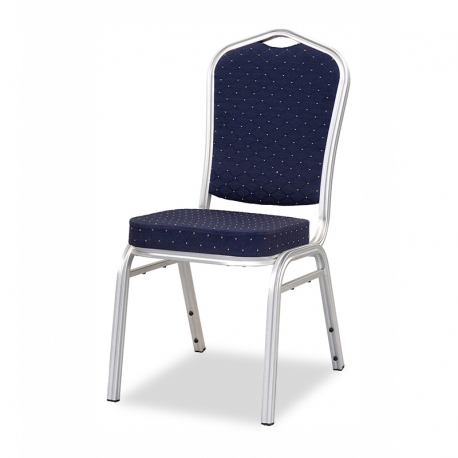 Cechy konstrukcyjne i użytkowe (wymagania minimalne)mocna, stalowa rama (25 x 25 mm), o grubości 1,2 mm, wytrzymująca obciążenie do 150 kgdodatkowa belka wzmacniająca konstrukcję eliminuje kołysanie się krzesła na bokikomfortowe, nieosiadające siedzisko z pianki poliuretanowej o grubości 5,5 cmstopki z tworzywa sztucznego zabezpieczające przed rysowaniem podłożapraktyczny uchwyt w oparciu ułatwiający przenoszeniemożliwość sztaplowania do 18 sztukkolor siedziska: granatowykolor ramy: srebrnyrama krzesła: odporna na zarysowania i odpryski, pokryta metalicznym lakierem proszkowymmin. 2 letnia gwarancja producentaSpecyfikacja techniczna:Szerokość profilu: 25 mmSzerokość całkowita: 44 cmGrubość profilu: 1,2 mmWysokość całkowita: 92, 5cmWysokość do siedziska: 47 cmSzerokość siedziska: 39 cmGłębokość siedziska: 40 cm Sztaplowanie (max.): 18 szt.PokrowiecW komplecie z krzesłami powinny być dostarczone pokrowce wykonane z gładkiej, plamoodpornej tkaniny, wg wzoru w ilości 120 szt.: 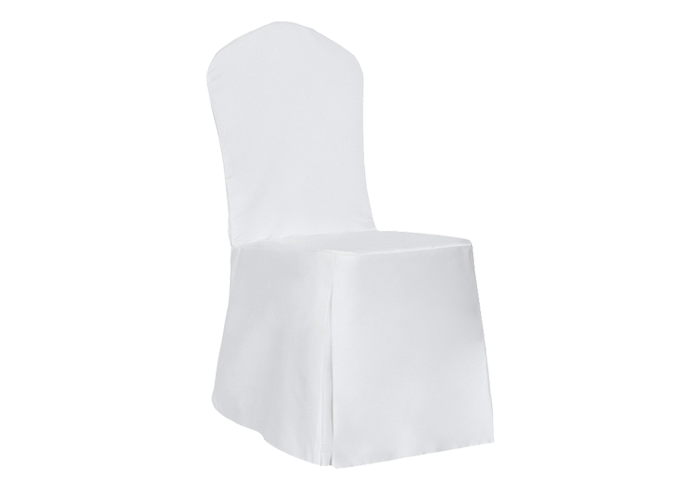 Specyfikacja techniczna pokrowców:tkanina 100% poliestrowa powłoka plamoodporna – certyfikat Du Pont Teflon spełnia wymagania Certyfikat Oeko-Tex Standard 100 klasa 1 oraz klasa 2gramatura tkaniny  – 220 g/m2 – 300 g/m2do złączenia elementów pokrowca zastosowano szwy łączące overlockowe 5 nitkowenici poliestrowe o grubości dostosowanej do grubości tkaninyszycie tzw. kieszeniowe pozwalające na jeszcze lepsze dopasowanie pokrowcaskuteczne pranie już w temperaturze max 40ºC (nie wymaga pralni chemicznej)łatwe prasowanie w temperaturze 110ºCpokrowce posiadają dwie kontrafałdy z przodu oraz jedną z tyłu wykończoną ozdobnym szamerunkiemŁączniki 240 szt. do krzeseł wg wzoru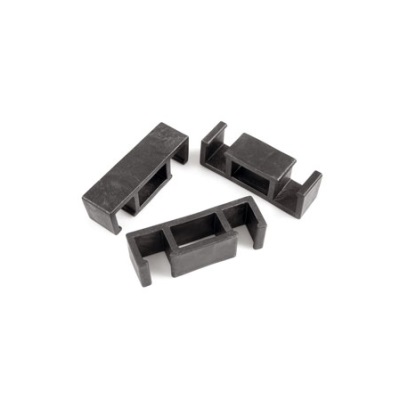 Łatwy do użytkowania i praktyczny łącznik pasujący do dostarczanych krzeseł . Wykonany ze specjalnej mieszanki tworzywa odpornego na pęknięcia, Łącznik do krzeseł w prosty i estetyczny sposób ma pozwalać na zaaranżowanie idealnie równych rzędów krzeseł bez używania dodatkowych narzędzi.10. Wózek do przewozu stołów szt.1Wózek przeznaczony jest do transportu złożonych stołów konferencyjnych albo innych płytowych elementówWózek musi posiadać obrotowe  i stabilne koła ułatwiające manipulację wózkiem wózek musi się obracać bez konieczności korzystania z większej powierzchni.długość x szerokość wózka: 760 x 1190 mmpowierzchnia wózka pokryta musi być gumą chroniącą przewożony ładunek przed uszkodzeniemoparcie na płyty na wysokość 850 mm, wysokość całego wózka (od podłogi) 1050 mmgumowane lub żelowe koła o średnicy 125 mm osadzone na łożyskach tocznych, w tym 2 z hamulcemwykończenie farbą proszkową w kolorze szarym lub białym11.  Wózek do przewozu krzeseł szt.13-rzędowy wózek ISO dla 30 szt. krzeseł ISO - sztaplowanych w stos po 10 szt.Wysokość całkowita: 1600 mmSzerokość całkowita: 1820 mmGłębokość całkowita: 600 mmKolor: CzarnyKółka żelowe - uniwersalne - do każdego rodzaju powierzchni, w tym 2 kółka z hamulcem12.  Rzutnik – projektor multimedialny szt. 2Kolor: BiałyTyp projektora: LampowyKrótkoogniskowy: NieFizycznePrzekątna ekranu - min. [m] 0.76Przekątna ekranu - maks. [m] 7.62DźwiękWbudowane głośniki TakMoc głośników [W] min. 10FunkcjeOdtwarzanie z USB TakZdjęcia TakKonfiguracja Menu wyświetlane na ekranie (OSD)Min. Funkcje obrazu Regulacja jasności, Regulacja ostrości, ZoomKorekcja zniekształceń: Keystone (minimalne)W pionie +/- 30 stopniW poziomie +/- 25 stopniZastosowane technologie Eco Mode, OSD, Plug & Play,  Pilot:  TakTechniczneZastosowane technologie: Eco Mode, Ethernet, Full HD, HDMI, OSD, Plug & Play, RS232, Technologia 3D, USB 3D ready: TakTechnologia obrazu:  DLP Minimalna żywotność lampy w trybie eco [h]: 8000Minimalna żywotność lampy w trybie high [h]: 3500Minimalna  żywotność lampy w trybie normalnym [h]: 5500Minimalna moc lampy [W] : 270Max. głośność pracy [dB]: 30Gwarancja na lampę: min. 6 miesięcyZłączaŁączność WiFi: WiFi Ready Bezprzewodowe przesyłanie obrazu: NieWejście S-Video: NieDVI: NieRCA (Cinch): TakZłącza komputerowe :Min. 1x USB Typ AMin.  2x D-subMin. 2x HDMIMin. Composite1x mini Jack1x RJ-451x RS-232Min. 1x USB Type BZastosowane technologie: Component Video , D-Sub, Ethernet, HDMI, RS-232 (Port szeregowy), USB Obraz (wymagania minimalne):Rozdzielczość optyczna: FHD (1920 x 1080)Rozdzielczość maksymalna: 1920 x 1200Kontrast: 10 000:1Jasność ANSI [lumen]: min. 4000Proporcje obrazu: 16:9Współczynnik projekcji: 1.2 – 2.1:1Odległość projekcji - min. [m]: 0.74Odległość projekcji - maks. [m]: 14.08Zastosowane technologie: Full HD Wyposażenie ProjektoraZałączone wyposażenie: CD-ROM, Etykieta bezpieczeństwa, Kabel Mini D-SUB, Kabel zasilający, Pilot, Instrukcja obsługi13. Schody mobilne na scenę szt. 2W skład schodów mobilnych wchodzą:Schody 4-stopniowe regulowane w zakresie wysokości 60-100 cm.
Schody przegubowe -  lekkie oraz umożliwiające szybki i bezproblemowy montaż. Schody wykonane są z wytrzymałych profili aluminiowych, a stopnie z blachy ryflowanej.W komplecie schody muszą zawierać dwie barierki (poręcze) do schodów przegubowych oraz cztery uchwyty mocujące poręcz w komplecie oraz elementy kotwiczące schody do sceny stałej.Wzór schodów: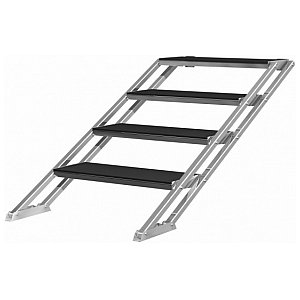 Parametry techniczne:Wysokość: 600 - 1000 mmMinimalna szerokość: 750 mmMinimalna głębokość: 1375 mmWzór barierki (poręczy) do schodów przegubowych: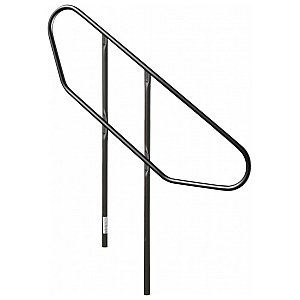 Wysokość: 750 mmSzerokość: 2285 mmGłębokość: 74 mmŚrednica rury: 35 mmKolor: czarnyMateriał: AluminiumUchwyt mocujący poręcz:Wzór uchwytu mocującego poręcz: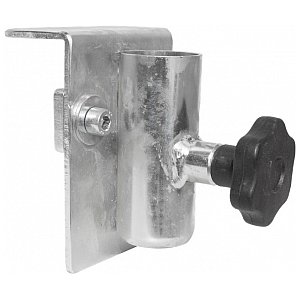 Wysokość: 99 mmSzerokość: 147 mmGłębokość: 85 mmMateriał: Aluminium